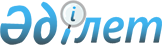 О внесении изменений в решение Жамбылского областного маслихата от 15 марта 2011 года № 32-8 "Об установлении ставок платы за некоторые виды лесных пользований на участках государственного лесного фонда области"
					
			Утративший силу
			
			
		
					Решение Жамбылского областного маслихата от 7 декабря 2011 года № 41-10. Зарегистрировано Департаментом юстиции Жамбылской области 18 января 2012 года № 1804. Утратило силу решением Жамбылского областного маслихата от 30 апреля 2019 года № 34-9
      Сноска. Утратило силу решением Жамбылского областного маслихата от 30.04.2019 № 34-9 (вводится в действие по истечении десяти календарных дней после дня его первого официального опубликования).

      Примечание РЦПИ:

      В тексте сохранена авторская орфография и пунктуация.
      В соответствии со статьей 506 Кодекса Республики Казахстан от 10 декабря 2008 года "О налогах и других обязательных платежах в бюджет (Налоговый кодекс)" и статьей 14 Лесного Кодекса Республики Казахстан от 08 июля 2003 года, Жамбылский областной маслихат РЕШИЛ:
      1. В решение Жамбылского областного маслихата от 15 марта 2011 года № 32-8 "Об установлении ставок платы за некоторые виды лесных пользований на участках государственного лесного фонда области" (Зарегистрировано в Реестре государственной регистрации нормативных правовых актов № 1776, опубликованное в газете "Знамя труда" от 28 апреля 2011 года № 47) внести следующие изменения:
      Приложение № 2 указанного решения изложить в новой редакции согласно приложения к настоящему решению;
      Абзац 2 пункта 3 указанного решения исключить.
      2. Настоящее решение вступает в силу со дня государственной регистрации в органах юстиции и вводится в действие по истечении десяти календарных дней после дня его первого официального опубликования.
      "СОГЛАСОВАНО"
      Начальник
      государственного учреждения
      "Жамбылская областная территориальная инспекция лесного и
      охотничьего хозяйства Министерства Сельского хозяйства
      Республики Казахстан"
      Кемелов К.К.
      7 декабря 2011 г.
      Начальник
      государственного учреждения
      "Налоговый департамент по Жамбылской области Налогового
      комитета Министерства финансов Республики Казахстан"
      Сарсембаев Т.К.
      7 декабря 2011 г. Ставки платы за некоторые виды побочных лесных пользований на участках государственного лесного фонда области
      За размещение ульев и пасек, сенокошение, пастьбу скота, звероводство Заготовка и сбор лекарственных растений и технического сырья, дикорастущих плодов, орехов, грибов, ягод и других пищевых продуктов, камыша
					© 2012. РГП на ПХВ «Институт законодательства и правовой информации Республики Казахстан» Министерства юстиции Республики Казахстан
				
      Председатель сессии

 Секретарь областного маслихата

      областного маслихата

 А. АСИЛЬБЕКОВ

      А. МАЙЛЫБАЕВ
Приложение к решению
Жамбылского областного маслихата
от 07 декабря 2011 года № 41-10Приложение 2 к решению
Жамбылского областного маслихата
от 15 марта 2011 года № 32-8
№
Вид пользования
Единица измерения
Ставка платы (тенге)
1 
Размещение ульев и пасек 
1 улей 
88,2
2 
Сенокошение на участках государственного лесного фонда:

сенокосы хорошего качества

сенокосы среднего качества 

сенокосы низкого качества 

 
 

 

1 гектар

1 гектар

1 гектар

 
 

 

105,8

79,4

61,7

 
3 
Пастьба скота на участках государственного лесного фонда:

пастбища хорошего качества

пастбища среднего качества

пастбища низкого качества

 
 

 

1 гектар

1 гектар

1 гектар

 
 

 

74

55,5

43,2

 
4 
Звероводство 
1 гектар
177,2
п/н
Наименование растений
Вид сырья
Хозяйственное назначение сырья
Единица измерения
Ставка платы (тенге)
1 
Алтей лекарственный 
Корни
Лекарственное
1 килограмм
200
2 
Барбарис 
Плоды
Лекарственное
1 килограмм
450
3 
Бесмертник песчаный (цмин) 
Цветы
Лекарственное
1 килограмм
480
4 
Боярышник кровавокрасный 
Плоды
Лекарственное
1 килограмм
300
5 
Горец почечуйный 
Трава
Лекарственное
1 килограмм
300
6 
Девясил высокий 
Корни
Лекарственное
1 килограмм
200
7 
Донник лекарственный 
Трава
Лекарственное
1 килограмм
600
8 
Душица обыкновенная 
Трава
Лекарственное
1 килограмм
420
9 
Зверобой продырявленный 
Трава
Лекарственное
1 килограмм
420
10 
Колючелистник 
Корни
Лекарственное
1 килограмм
1480
11 
Крапива двудомная 
Листья
Лекарственное
1 килограмм
420
12 
Мать и мачеха 
Цветы, листья
Лекарственное
1 килограмм
600
13
Можжевельник 
Плоды
Лекарственное
1 килограмм
600
14 
Мята полевая 
Трава
Лекарственное
1 килограмм
360
15 
Одуванчик лекарственный 
Корни
Лекарственное
1 килограмм
400
16 
Пижма обыкновенная 
Цветы
Лекарственное
1 килограмм
300
17 
Подорожник большой 
Листья
Лекарственное
1 килограмм
300
18 
Полынь горькая 
Трава
Лекарственное
1 килограмм
420
19 
Ромашка лекарственная 
Лепестки
Лекарственное
1 килограмм
420
20
Солодка голая 
Корни
Лекарственное
1 килограмм
200
21 
Тысячелистник обыкновенный 
Трава
Лекарственное
1 килограмм
420
22 
Хвощ полевой 
Трава
Лекарственное
1 килограмм
420
23 
Цистанхе солончаковая 
Корни
Лекарственное
1 килограмм
1480
24 
Ферула вонючая 
Корни
Лекарственное
1 килограмм
921
25 
Череда трехраздельная 
Трава
Лекарственное
1 килограмм
420
26 
Шалфей пустынный 
Листья
Лекарственное
1 килограмм
420
27 
Шиповник собачий 
Плоды
Лекарственное
1 килограмм
300
28
Абрикос обыкновенный 
Плоды
Продуктовое
1 килограмм
40
29 
Алыча (слива согдийская) 
Плоды
Продуктовое
1 килограмм
20
30 
Дикая яблоня 
Плоды
Продуктовое
1 килограмм
40
31 
Грибы 
Гриб
Продуктовое
1 килограмм
75
32 
Малина, ежевика 
Плоды
Продуктовое
1 килограмм
160
33 
Облепиха крушиновидная 
Плоды
Продуктовое
1 килограмм
120
34 
Орех грецкий 
Плоды
Продуктовое
1 килограмм
240
35 
Смородина красная, черная 
Плоды
Продуктовое
1 килограмм
220
36 
Фисташка настоящая 
Плоды
Продуктовое
1 килограмм
560
37 
Шелковица белая, черная 
Плоды
Продуктовое
1 килограмм
80
38 
Камыш обыкновенный 
Стебли
Техническое
1 кубический метр
240